Supplementary materialsTablesTable S1. Incubator temperatures (IT in °C) at which Harmonia axyridis performed best in terms of reproduction and population growth characteristics (R0 = net reproductive rate;  T = mean generation time; r = intrinsic rate of natural increase; λ = finite rate of population increase; DT = population doubling time). Best performance defined as either “lowest” or “highest” response values is however dependent on the environmental conditions and season of the region studied (e.g. depending on context and season, higher developmental time can be advantageous). Incubator temperatures represent the temperatures tested in each study. Multiple temperatures listed per trait indicates that there were no significant differences in the trait of interest across temperatures.The lower developmental threshold for H. axyridis varied from 10.8 to 12.4°C (egg to adult) (de Oliveira Ramos et al. 2014; LaMana and Miller 1998; Stathas et al. 2011). Harmonia axyridis eggs did not hatch at 10°C (LaMana & Miller 1998), 33°C (Barahona-Segovia et al. 2016), 34°C (LaMana & Miller 1998) and 41°C (Zhang et al. 2014).Table S2. Harmonia axyridis and Cheilomenes lunata collection sites (GPS coordinates) in Stellenbosch (Western Cape Province, South Africa). Table S3. Best model outputs for each trait: (a) Starvation resistance, (b) CTmin, (c) CTmax, (d) preoviposition period, (e) total eggs laid, (f) hatching success, (g) developmental time, (h) pupal emergence success, (i) adult mass, and (j) intrinsic rate of increase. Terms with significant parameter estimates shown in bold. Two tables are presented for each trait: the first table is the model output with the cold temperature as the reference treatment; the second table is with the Medium treatment as the reference level (reference levels were changed to test for significant slope differences between interacting terms). HA = Harmonia axyridis, CL: Cheilomenes lunata.Starvation resistanceFull model: Starvation resistance ~ Mass loss*Sex*Species*Treatment + (1|Family_ID)CTminFull model: CTmin ~ Mass*Sex*Species*Treatment + (1|Family_ID)Variance structures: Species, TreatmentCTmaxFull model: CTmax ~ Mass*Sex*Species*Treatment + (1|Family_ID) Variance structures: Species, TreatmentPreoviposition periodFull model: Preoviposition period ~ Female mass*Species*Treatment + (1|Family_ID)Total eggsFull model: Total eggs ~ Female mass*Species*Treatment + (1|Family_ID)Hatching successFull model: Hatching success~ Female mass*Species*TreatmentDevelopmental timeFull model: Developmental time ~ Mass*Sex*Species*Treatment + (1|Family_ID)Pupal emergence successFull model: Pupal emergence ~Species*TreatmentAdult massFull model: Adult mass ~ Sex*Species*Treatment + (1|Family_ID) 	Variance structures: Sex, Species, TreatmentIntrinsic rate of increaseFull model: Intrinsic rate of increase ~ Female mass*Species*TreatmentTable S5. Summary statistics (mean, standard deviation and sample size) for each trait and temperature treatment: (a) starvation resistance, (b) thermal tolerance, (c) life-history traits. HA = Harmonia axyridis, CL: Cheilomenes lunata.Starvation resistanceThermal toleranceLife-history traitsTable S6. Averaged model summary outputs: (a) CTmin, (b) CTmax, (c) developmental time, and (d) hatching success. HA = Harmonia axyridis, CL: Cheilomenes lunata.CTminCTmaxDevelopmental timeHatching successFigures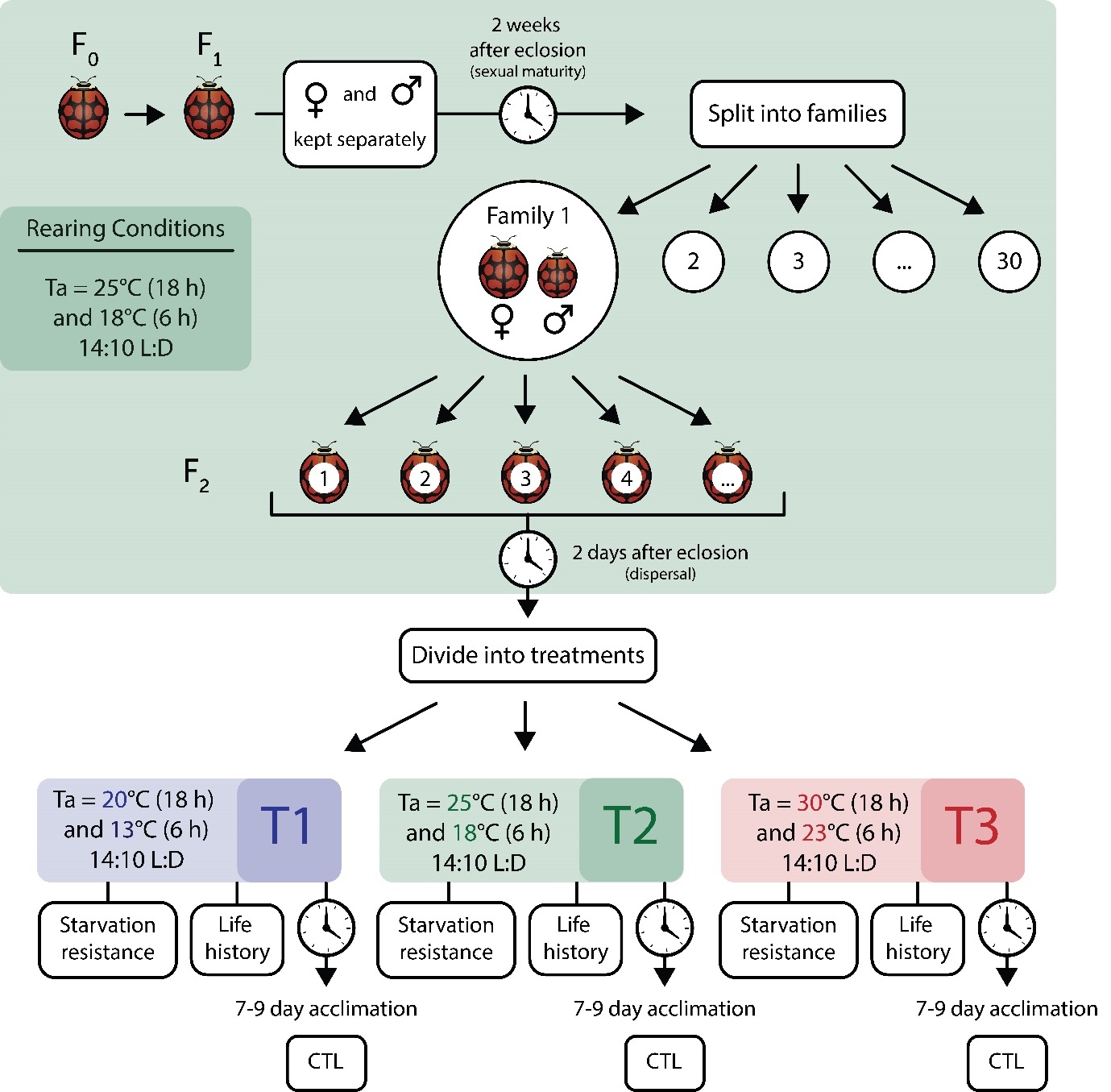 Figure S1. Study experimental design for rearing and determining physiological and life-history traits of the two beetle species. T1 to 3: treatments 1 to 3. CTL= Critical Thermal Limits. Ladybird illustration by Corneile Minnaar.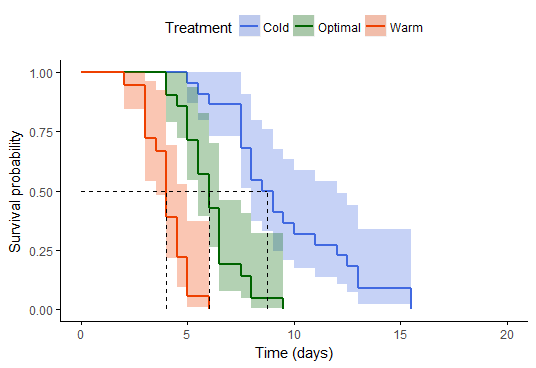 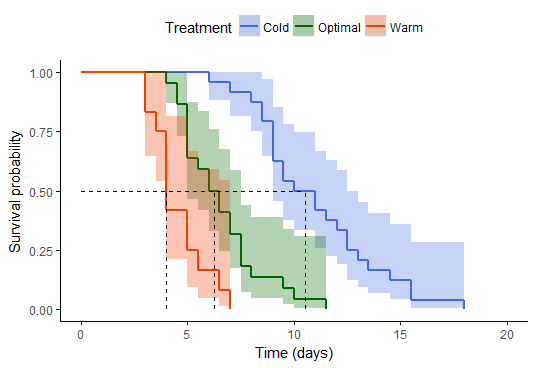 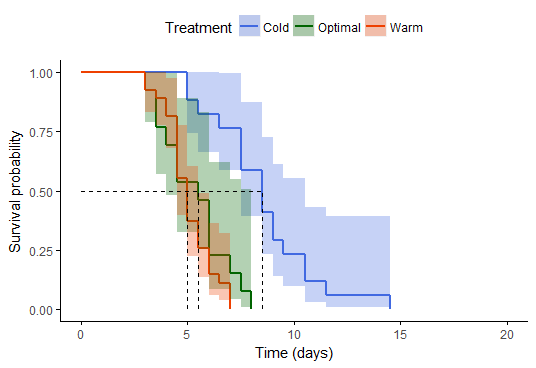 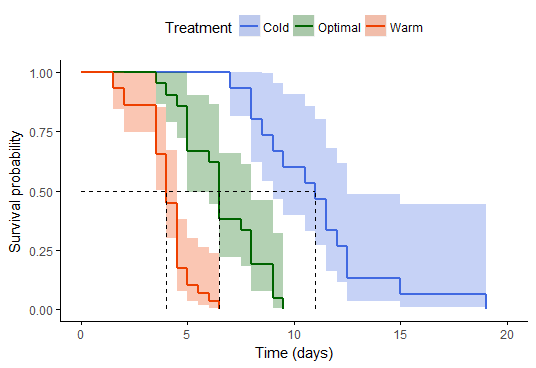 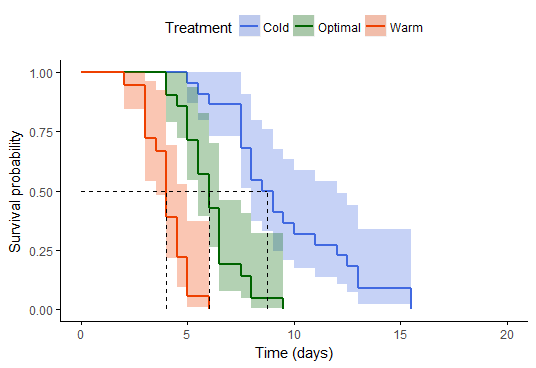 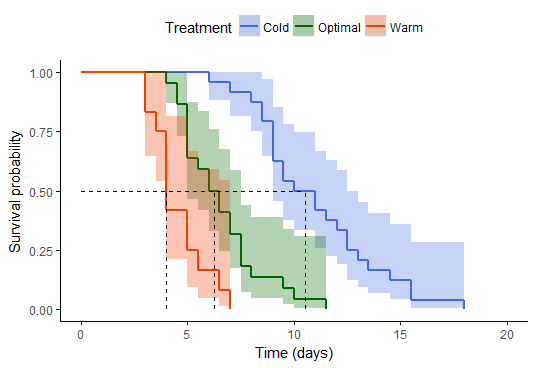 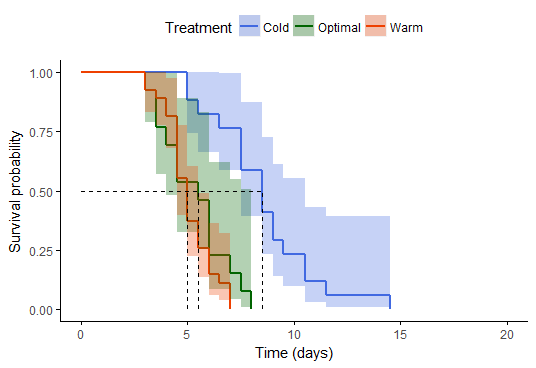 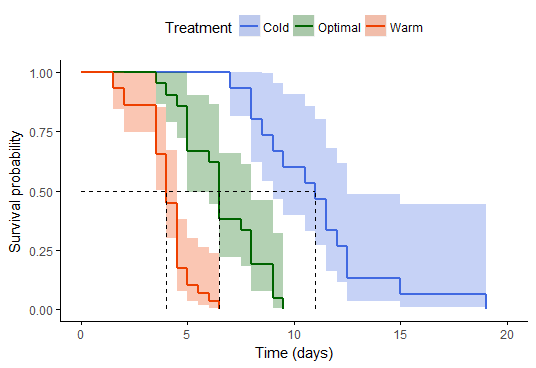 Figure S2. Kaplan-Meier survival curves used to plot starvation resistance data of Harmonia axyridis and Cheilomenes lunata for the cold (right - blue), medium (middle - green) and warm (left - orange) temperature treatments for beetles that had a) low mass loss (≤16.43%, the median mass loss percentage for all beetles in all treatments) and b) high mass loss (>16.43%) groups. Female data are shown on the left and males on the right. Dotted lines represent 50% survival probability per treatment and corresponding number of days. Species’ effects are not shown here but in Fig. 2 of main article.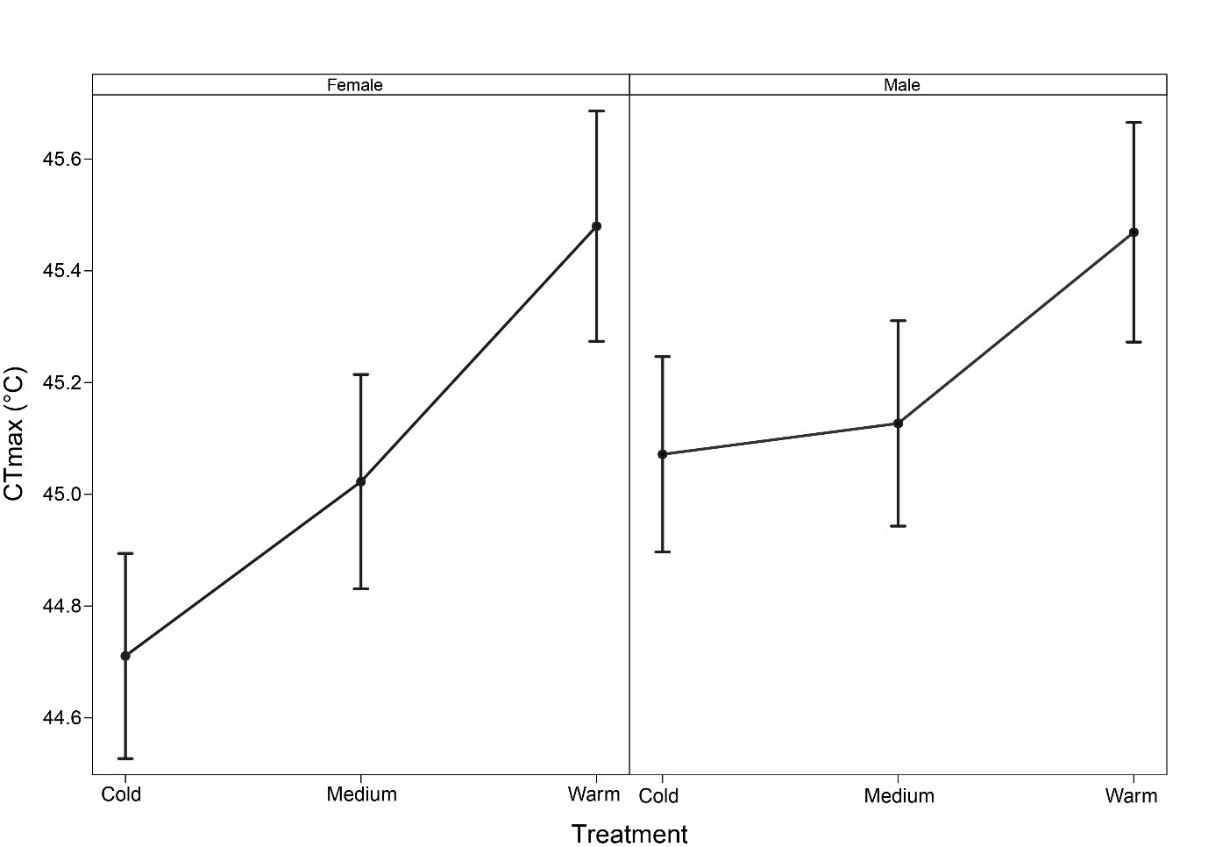 Figure S3. Critical thermal maximum (CTmax, °C) of male and female beetles of Harmonia axyridis and Cheilomenes lunata for each temperature treatment. Values are model parameter estimates.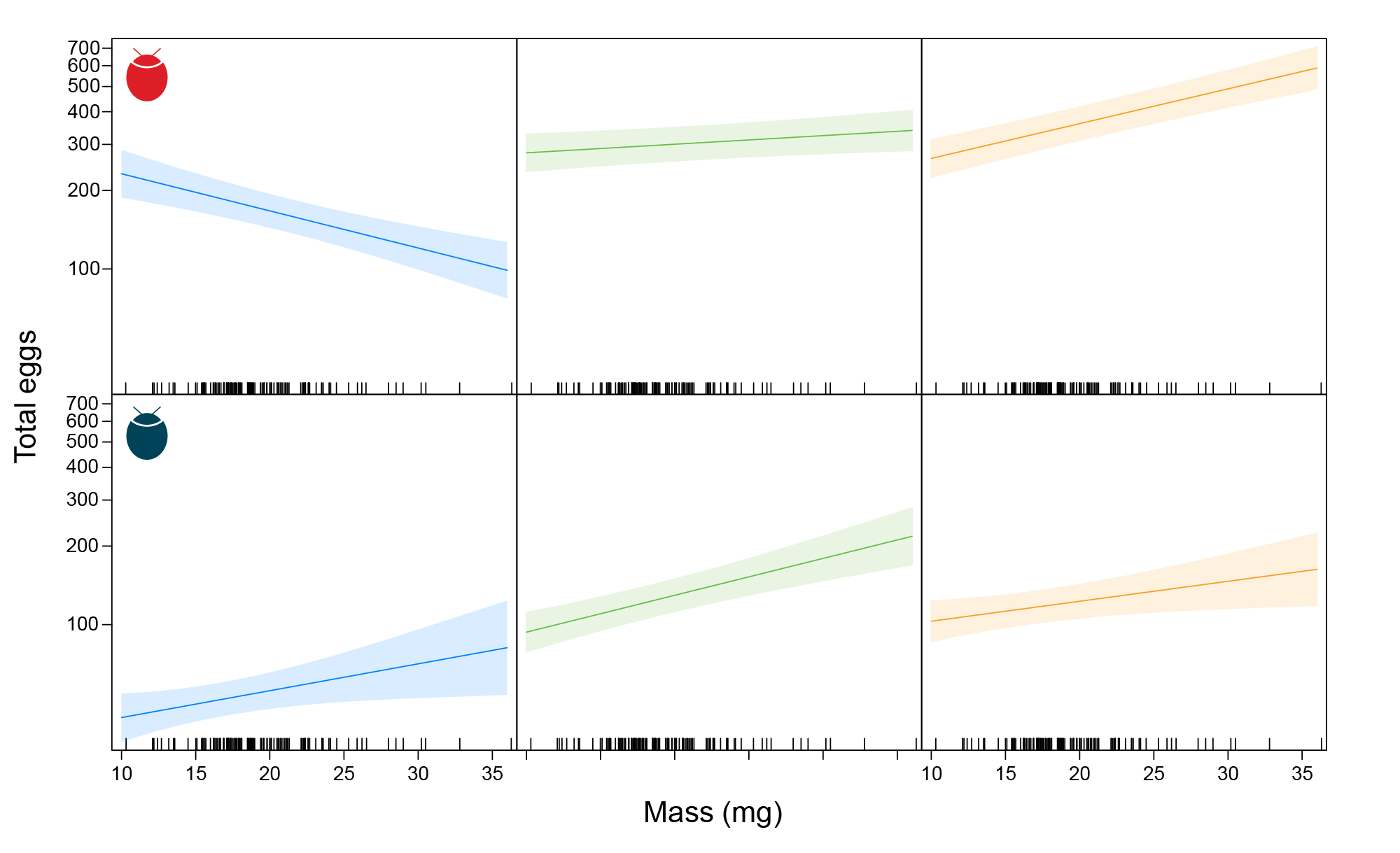 Figure S4. Total number of eggs laid by Harmonia axyridis (top row) and Cheilomenes lunata (bottom row) within the cold (left), medium (middle) and warm (right) treatments as a function of female body mass (mg). Values are model parameter estimates.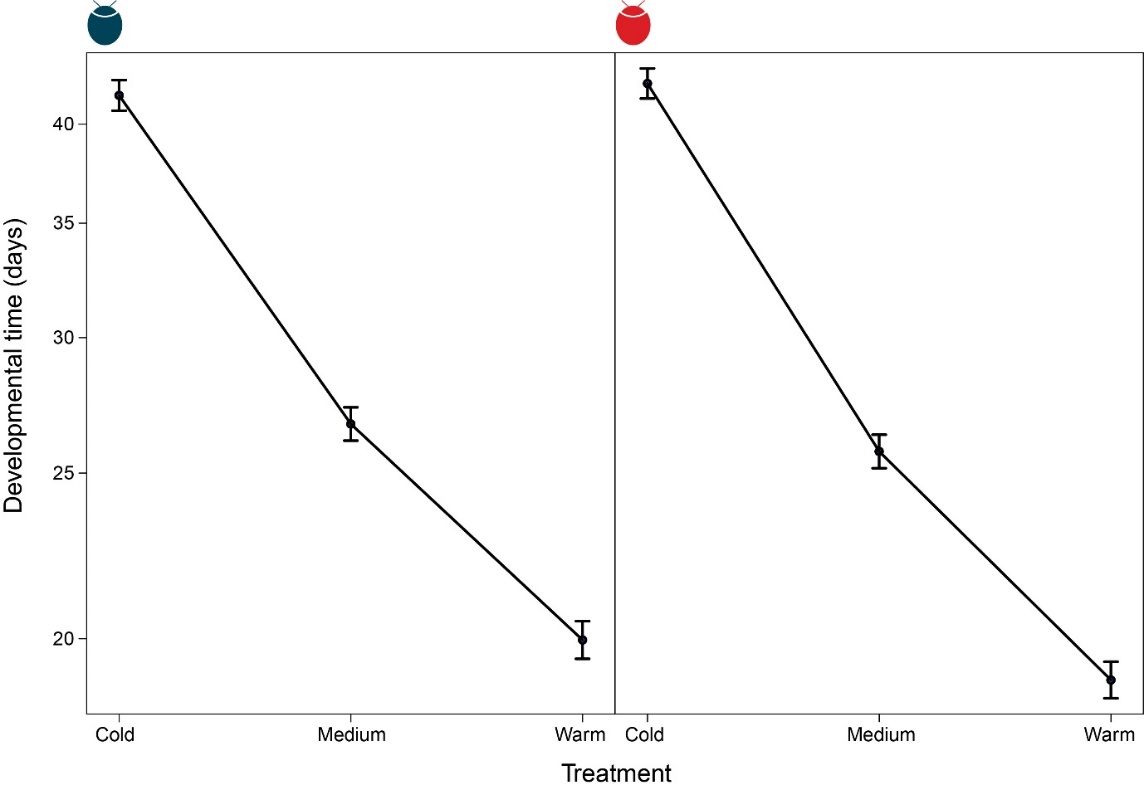 Figure S5. Developmental time (days) from egg to pupal emergence of Cheilomenes lunata (left) and Harmonia axyridis (right) in each temperature treatment. Values are model parameter estimates.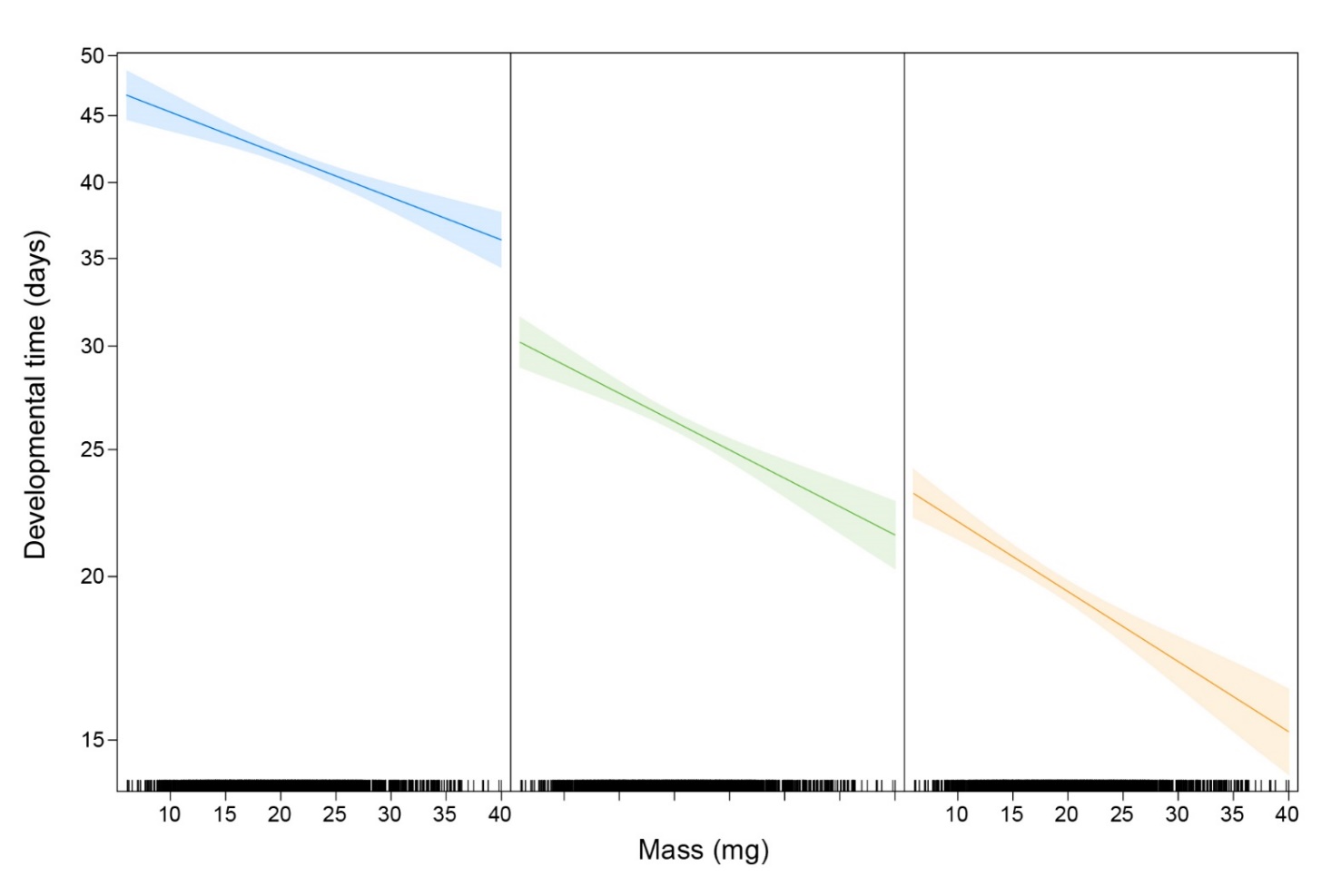 Figure S6. Developmental time (days) of Harmonia axyridis and Cheilomenes lunata beetles within the cold (left), medium (middle) and warm (right) treatments as a function of adult mass. Values are model parameter estimates.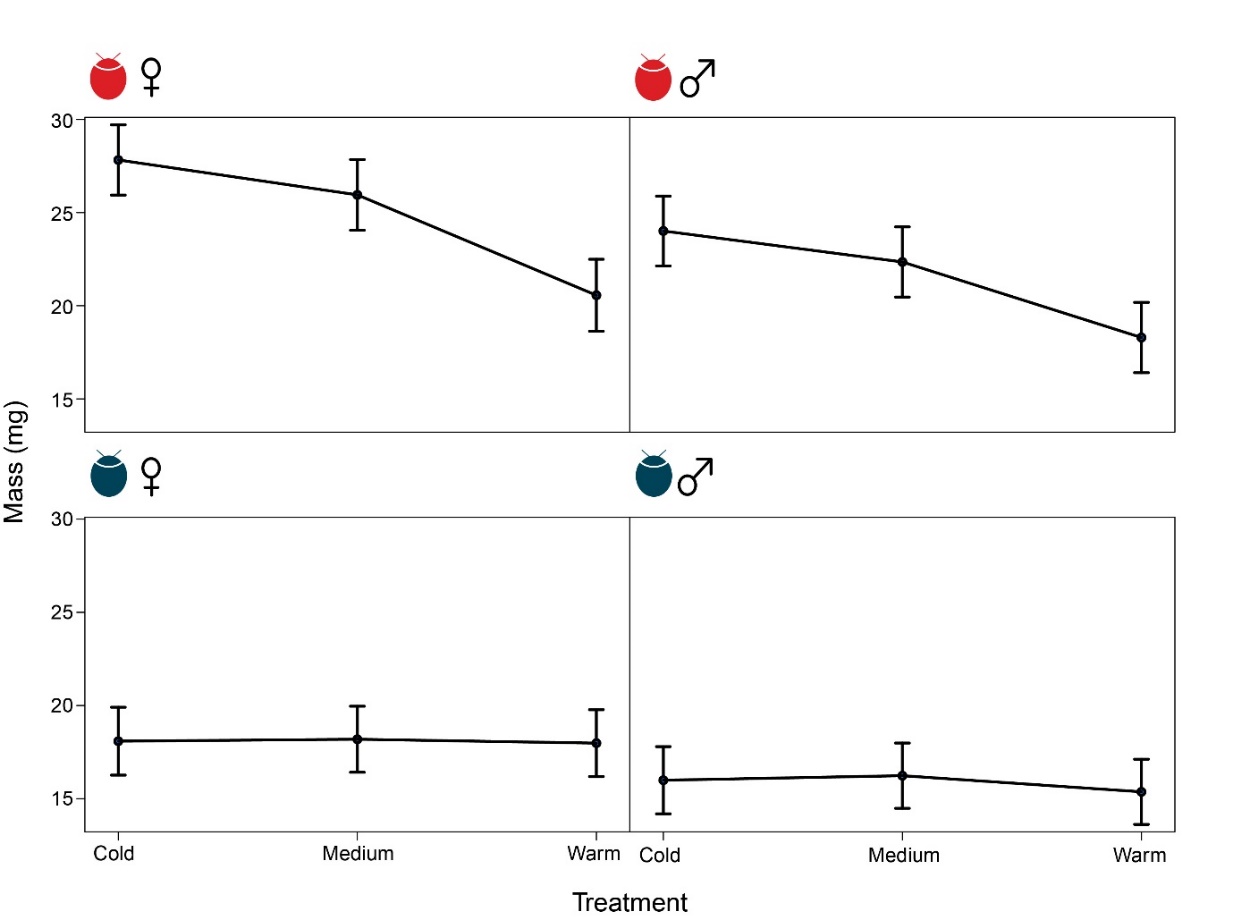 Figure S7. Adult (F3) mass (mg) of male and female Harmonia axyridis (top row) and Cheilomenes lunata (bottom row) within each temperature treatment. Values are model parameter estimates.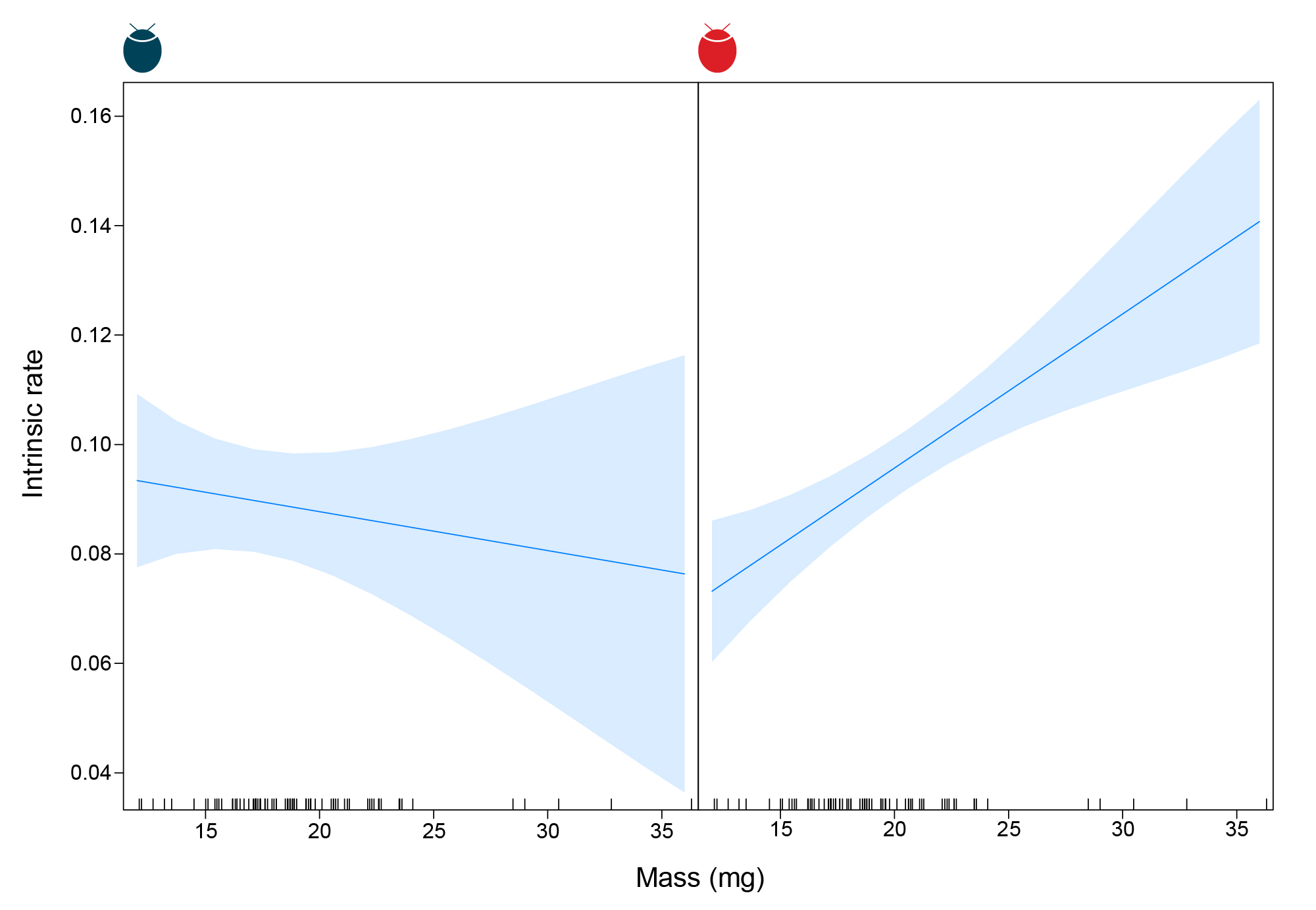 Figure S8. Intrinsic rate of increase of Cheilomenes lunata (left) and for Harmonia axyridis (right) as a function of female mass (mg). Values are model parameter estimates.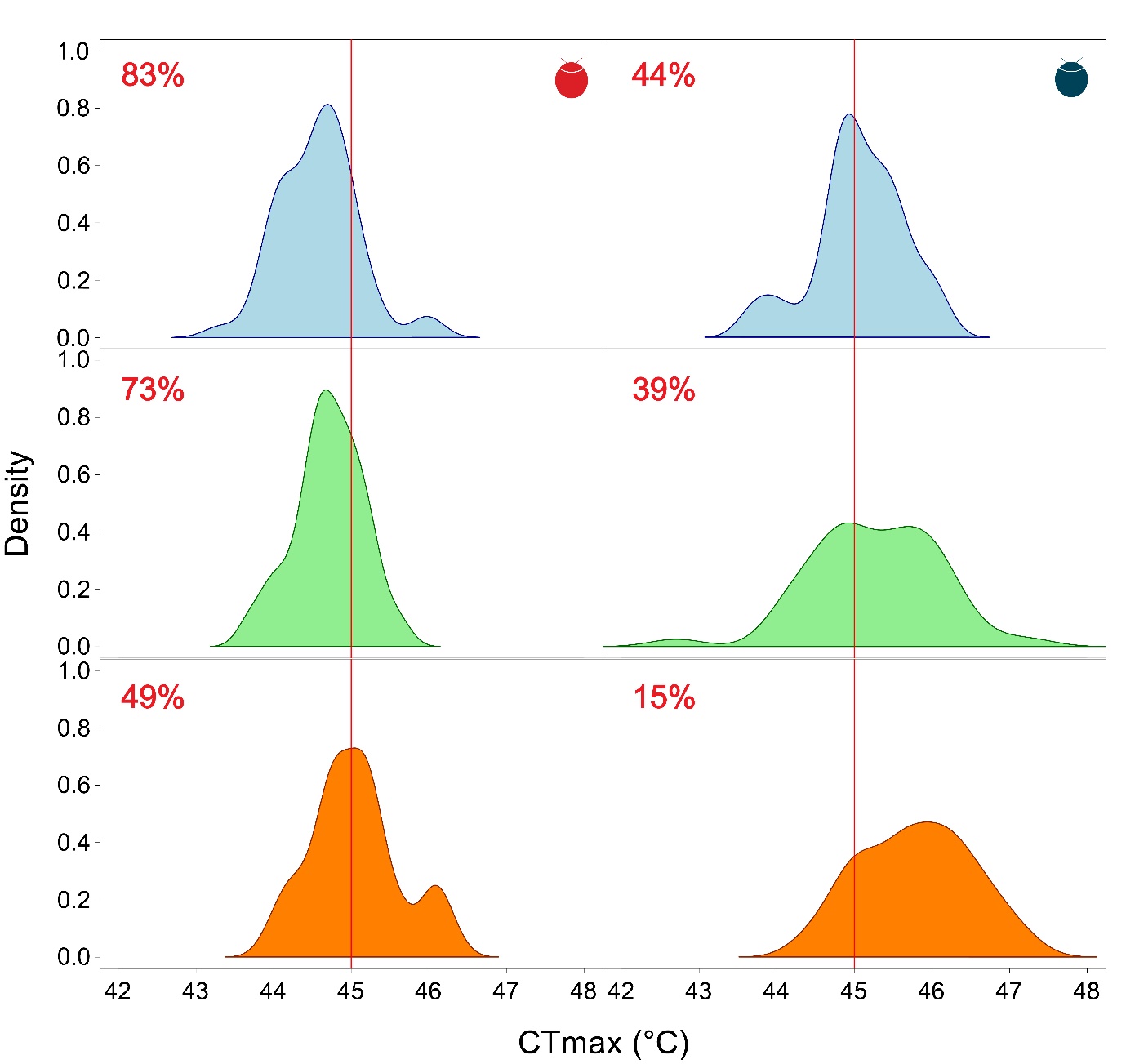 Figure S9 Density plots of measured critical thermal maximum (CTmax) data for Harmonia axyridis (left column) and Cheilomenes lunata (right column) in the cold (top row), medium (middle row) and warm (bottom row) treatments. The red line in each plot represents the heatwave event of 45°C experienced during simulations and the corresponding % mortality (individuals with CTmax<45°C) is shown in the upper left-hand corner. To estimate how many beetles survived the heatwave, CTmax was randomly sampled for each individual using the observed CTmax probability density distribution per temperature treatment for each species once established, and the number of individuals that had a CTmax >45°C was counted. The simulation ran for 1000 repeats for each species and each temperature scenario (all stages maintained at cold, medium or warm).Incubator temperatures (IT in °C)IT of lowest developmental time (°C) IT of lowest pre-oviposition period (°C)IT of highest oviposition period (°C)IT of highest longevity (°C)IT of highest fecundity (°C)IT of highest survival % (egg/larva-pupa/adult) (°C)IT of lowest mortality %IT of highest R0IT of lowest TIT of highest rIT of highest λIT of lowest DTReference15, 20, 252515, 20, 2515, 20, 2515, 20, 25151525252525Castro et al. 201118, 21, 24, 27, 3027, 3027, 3018, 21, 24, 2718, 21, 2418, 24, 27de Oliveira Ramos et al. 201410, 14, 18, 22, 26,30, 343022, 26LaMana & Miller 199817.8, 20.820.820.8Krengel et al. 201215, 20, 25, 303025, 30Stathas et al. 201125, 37, 39, 4125, 37, 39252525252525Zhang et al. 201420, 24, 30, 33302420Barahona-Segovia et al. 2016Average29.424.621.921.121.322.823.51525252525SD5.554.13.85.53.72.5SiteLatitudeLongitudeStellenbosch CBD34°91'60.13"S18°86'42.12"EDie Bergkelder33°56'3.35"S18°51'6.24"EAvontuur Wine Estate34°1'35.61"S18°49'20.61"EOude Libertas33°94'00.48"S18°83'80.01"ESpice Route33°46'9.54"S18°55'3.72"ERide-in33°94'17.47"S18°90'4.25"EPostcard Café33°57'14.44"S18°54'37.89"ELudwig's Rose Farm33°49'37.22"S18°47'41.70"ESlaley Wine Farm33°51'56.90"S18°50'51.39"EKanonkop Winery33°51'7.88"S18°51'27.73"EFixed effectEstimateSEz valueP valueMass_loss-0.010.02-0.500.62SexMale0.370.620.600.55SpeciesHA0.680.381.780.08Temp_treatMedium3.040.694.439.60E-06Temp_treatWarm4.140.715.874.30E-09Mass_loss:SexMale0.040.041.120.26Mass_loss:Temp_treatMedium-0.020.03-0.720.47Mass_loss:Temp_treatWarm0.050.031.670.10SexMale:Temp_treatMedium-0.600.87-0.690.49SexMale:Temp_treatWarm0.890.871.020.31SpeciesHA:Temp_treatMedium-0.550.40-1.360.17SpeciesHA:Temp_treatWarm-1.160.37-3.160.002Mass_loss:SexMale:Temp_treatMedium0.030.050.520.61Mass_loss:SexMale:Temp_treatWarm-0.130.05-2.800.01Fixed effectEstimateSEz valueP valueMass_loss-0.040.02-1.470.14SexMale-0.230.59-0.380.70SpeciesHA0.120.410.300.76Temp_treatCold-3.040.69-4.439.60E-06Temp_treatWarm1.110.711.570.12Mass_loss:SexMale0.070.032.000.05Mass_loss:Temp_treatCold0.020.030.720.47Mass_loss:Temp_treatWarm0.080.032.370.02SexMale:Temp_treatCold0.600.870.690.49SexMale:Temp_treatWarm1.480.851.740.08SpeciesHA:Temp_treatCold0.550.401.360.17SpeciesHA:Temp_treatWarm-0.610.39-1.540.12Mass_loss:SexMale:Temp_treatCold-0.030.05-0.520.61Mass_loss:SexMale:Temp_treatWarm-0.160.05-3.530.0004Fixed effectEstimateSEt valueP value(Intercept)1.290.383.37<0.001Mass-0.040.01-2.920.004Temp_treatMedium0.410.211.930.060Temp_treatWarm0.640.193.38<0.001Fixed effectEstimateSEt valueP value(Intercept)1.700.394.41<0.0001Mass-0.040.01-2.920.004Temp_treatCold-0.410.21-1.930.060Temp_treatWarm0.230.191.200.23Fixed effectEstimateSEt valueP value(Intercept)45.040.38120.060.000Mass0.0040.0180.230.82SexMale-1.510.48-3.130.002SpeciesHA-1.170.48-2.460.02Temp_treatMedium0.310.103.030.003Temp_treatWarm0.770.116.840.000Mass:SexMale0.080.023.300.001Mass:SpeciesHA0.020.020.820.41SexMale:SpeciesHA2.000.603.310.001SexMale:Temp_treatMedium-0.260.14-1.820.07SexMale:Temp_treatWarm-0.370.15-2.460.015Mass:SexMale:SpeciesHA-0.090.03-3.070.002Fixed effectEstimateSEt valueP value(Intercept)45.360.37122.540.000Mass0.0040.0180.2320.82SexMale-1.760.47-3.740.0002SpeciesHA-1.170.48-2.460.02Temp_treatCold-0.310.10-3.030.003Temp_treatWarm0.460.114.020.0001Mass:SexMale0.080.023.300.001Mass:SpeciesHA0.020.020.820.41SexMale:SpeciesHA2.000.603.310.001SexMale:Temp_treatCold0.260.141.820.07SexMale:Temp_treatWarm-0.120.15-0.750.45Mass:SexMale:SpeciesHA-0.090.03-3.070.002Fixed effectEstimateSEz valueP value(Intercept)2.150.1022.352.00E-16SpeciesHA-0.550.13-4.411.05E-05Temp_treatMedium-0.700.11-6.441.17E-10Temp_treatWarm-0.950.11-8.472.00E-16Fixed effectEstimateSEz valueP value(Intercept)1.450.1113.062.00E-16SpeciesHA-0.550.13-4.411.05E-05Temp_treatCold0.700.116.441.17E-10Temp_treatWarm-0.250.13-1.960.05Fixed effectEstimateSEz valueP value(Intercept)3.550.2017.872.00E-16Mass0.020.012.240.03SpeciesHA2.220.268.662.00E-16Temp_treatMedium0.660.193.560.0004Temp_treatWarm0.910.214.371.25E-05Mass:SpeciesHA-0.060.01-4.477.67E-06Mass:Temp_treatMedium0.010.010.860.39Mass:Temp_treatWarm-0.010.01-0.510.61SpeciesHA:Temp_treatMedium-0.880.24-3.610.0003SpeciesHA:Temp_treatWarm-1.410.26-5.455.08E-08Mass:SpeciesHA:Temp_treatMedium0.030.012.480.01Mass:SpeciesHA:Temp_treatWarm0.070.015.005.77E-07Fixed effectEstimateSEz valueP value(Intercept)4.210.1331.752.00E-16Mass0.030.015.396.89E-08SpeciesHA1.340.177.971.56E-15Temp_treatCold-0.660.19-3.560.0004Temp_treatWarm0.250.151.610.11Mass:SpeciesHA-0.020.01-3.600.0003Mass:Temp_treatCold-0.010.01-0.860.39Mass:Temp_treatWarm-0.010.01-1.780.08SpeciesHA:Temp_treatCold0.880.243.610.0003SpeciesHA:Temp_treatWarm-0.530.18-2.870.004Mass:SpeciesHA:Temp_treatCold-0.030.01-2.480.01Mass:SpeciesHA:Temp_treatWarm0.040.013.948.28E-05Fixed effectEstimateSEz valueP value(Intercept)-0.080.03-2.740.01Temp_treatMedium-0.010.04-0.360.72Temp_treatWarm-0.070.04-1.860.06Fixed effectEstimateSEz valueP value(Intercept)-0.090.02-3.880.0001Temp_treatCold0.010.040.360.72Temp_treatWarm-0.060.03-1.670.09Fixed effectEstimateSEz valueP value(Intercept)3.900.04101.312.00E-16Mass-0.0070.002-4.732.00E-06SexMale-0.030.01-3.580.0003SpeciesHA0.020.040.430.67Temp_treatMedium-0.390.04-9.272.00E-16Temp_treatWarm-0.640.04-14.202.00E-16Mass:Temp_treatMedium-0.0020.002-1.120.26Mass:Temp_treatWarm-0.0050.002-2.070.04SpeciesHA:Temp_treatMedium-0.050.03-2.030.04SpeciesHA:Temp_treatWarm-0.070.03-2.690.01Fixed effectEstimateSEz valueP value(Intercept)3.500.0488.882.00E-16Mass-0.0100.002-5.612.00E-07SexMale-0.030.01-3.580.0003SpeciesHA-0.040.04-1.010.31Temp_treatCold0.390.049.272.00E-16Temp_treatWarm-0.240.05-5.271.00E-07Mass:Temp_treatCold0.0020.0021.120.26Mass:Temp_treatWarm-0.0020.002-0.940.35SpeciesHA:Temp_treatCold0.050.032.030.04SpeciesHA:Temp_treatWarm-0.020.03-0.650.51Fixed effectEstimateSEz valueP value(Intercept)-0.250.04-5.632.00E-08SpeciesHA0.140.062.360.02Fixed effectEstimateSEt valueP value(Intercept)18.090.9319.47<0.0001SexMale-2.090.50-4.18<0.0001SpeciesHA9.741.347.28<0.0001Temp_treatMedium0.100.540.190.85Temp_treatWarm-0.100.55-0.190.85SexMale:SpeciesHA-1.720.62-2.770.01SexMale:Temp_treatMedium0.140.670.210.84SexMale:Temp_treatWarm-0.520.68-0.760.45SpeciesHA:Temp_treatMedium-1.980.68-2.910.004SpeciesHA:Temp_treatWarm-7.160.71-10.07<0.0001SexMale:SpeciesHA:Temp_treatMedium0.070.860.080.93SexMale:SpeciesHA:Temp_treatWarm2.060.882.330.02Fixed effectEstimateSEt valueP value(Intercept)18.190.9020.10<0.0001SexMale-1.950.45-4.36<0.0001SpeciesHA7.761.325.86<0.0001Temp_treatCold-0.100.54-0.190.85Temp_treatWarm-0.210.51-0.410.68SexMale:SpeciesHA-1.650.60-2.750.01SexMale:Temp_treatCold-0.140.67-0.210.84SexMale:Temp_treatWarm-0.660.65-1.020.31SpeciesHA:Temp_treatCold1.980.682.910.004SpeciesHA:Temp_treatWarm-5.180.69-7.47<0.0001SexMale:SpeciesHA:Temp_treatCold-0.070.86-0.080.93SexMale:SpeciesHA:Temp_treatWarm1.990.872.290.02Fixed effectEstimateSEt valueP value(Intercept)0.100.024.46<0.0001Mass-0.0020.001-1.860.07SpeciesHA-0.060.03-2.470.02Temp_treatMedium0.010.030.350.73Temp_treatWarm0.0020.0290.080.94Mass:SpeciesHA0.0040.0012.670.01Mass:Temp_treatMedium0.0010.0010.940.35Mass:Temp_treatWarm0.0030.0012.000.05Fixed effectEstimateSEt valueP value(Intercept)0.110.034.00<0.0001Mass-0.0010.001-0.620.54SpeciesHA-0.060.03-2.470.02Temp_treatCold-0.010.03-0.350.73Temp_treatWarm-0.010.03-0.290.77Mass:SpeciesHA0.0040.0012.670.01Mass:Temp_treatCold-0.0010.001-0.940.35Mass:Temp_treatWarm0.0020.0011.120.27TraitSpeciesSexTreatmentMean ± SDnNumber of days until deathHAMaleCold8.39 ± 1.5319HAMaleMedium5.77 ± 1.5622HAMaleWarm4.71 ± 1.2017CLMaleCold9.70 ± 3.5020CLMaleMedium5.62 ± 1.5013CLMaleWarm4.55 ± 1.1429HAFemaleCold9.94 ± 2.1717HAFemaleMedium6.32 ± 1.7919HAFemaleWarm4.50 ± 1.1618CLFemaleCold11.61 ± 3.3523CLFemaleMedium6.77 ± 1.9024CLFemaleWarm3.92 ± 1.1924Body mass loss (%)HAMaleCold13.43 ± 4.3619HAMaleMedium12.53 ± 5.5322HAMaleWarm18.01 ± 10.0717CLMaleCold16.08 ± 7.7220CLMaleMedium18.12 ± 10.1013CLMaleWarm19.44 ± 9.0529HAFemaleCold11.74 ± 8.1117HAFemaleMedium13.85 ± 7.6319HAFemaleWarm19.09 ± 9.1018CLFemaleCold17.34 ± 8.0623CLFemaleMedium18.6 ± 9.0024CLFemaleWarm21.16 ± 7.0724TraitSpeciesSexTreatmentMean ± SDMean ± SDnnCritical thermal minimumHAMaleCold0.04 ± 1.160.04 ± 1.162626HAMaleMedium0.88 ± 1.590.88 ± 1.592121HAMaleWarm1.02 ± 0.951.02 ± 0.952525CLMaleCold0.34 ± 1.900.34 ± 1.901616CLMaleMedium0.91 ± 1.490.91 ± 1.491515CLMaleWarm1.00 ± 1.921.00 ± 1.922121HAFemaleCold0.32 ± 1.780.32 ± 1.782525HAFemaleMedium0.56 ± 1.200.56 ± 1.202323HAFemaleWarm0.96 ± 1.280.96 ± 1.282323CLFemaleCold0.59 ± 1.630.59 ± 1.632424CLFemaleMedium0.71 ± 1.850.71 ± 1.852222CLFemaleWarm1.11 ± 1.221.11 ± 1.221616Critical thermal maximumHAMaleCold44.70 ± 0.5244.70 ± 0.522828HAMaleMedium44.71 ± 0.5144.71 ± 0.512828HAMaleWarm44.88 ± 0.4744.88 ± 0.472929CLMaleCold44.95 ± 0.5244.95 ± 0.522121CLMaleMedium45.04 ± 0.8345.04 ± 0.832525CLMaleWarm45.67 ± 0.7045.67 ± 0.702525HAFemaleCold44.42 ± 0.4644.42 ± 0.462323HAFemaleMedium44.71 ± 0.3644.71 ± 0.362323HAFemaleWarm45.25 ± 0.6345.25 ± 0.632525CLFemaleCold45.21 ± 0.6245.21 ± 0.621717CLFemaleMedium45.52 ± 0.7545.52 ± 0.752020CLFemaleWarm45.96 ± 0.7145.96 ± 0.712020TraitSpeciesTreatmentMean±SDnPreoviposition period (days)HACold5.21±1.8921HAMedium2.95±1.6919HAWarm2.35±1.3924CLCold9.65±5.6917CLMedium4.58±3.3819CLWarm3.60±2.6921Total number of eggsHACold162.81±78.2721HAMedium326.47±119.8219HAWarm389.17±120.5224CLCold57.12±46.0917CLMedium122.47±61.2319CLWarm130.95±71.1321Egg hatching success (%)HACold90.52±8.8220HAMedium93.34±6.7619HAWarm87.61±8.7424CLCold95.04±7.1813CLMedium92.36±8.6119CLWarm87.59±8.0519Developmental time (days)- MalesHACold41.95±5.63161(from egg to pupal emergence)HAMedium25.93±3.87160HAWarm19.84±2.86185CLCold40.91±4.58103CLMedium27.46±5.61162CLWarm20.33±3.51187Developmental time (days)- FemalesHACold42.16±6.20183(from egg to pupal emergence)HAMedium25.95±3.84184HAWarm20.17±2.91154CLCold41.09±4.54128CLMedium27.65±5.77180CLWarm20.86±3.57172Pupal emergence success (%)HACold95.24±4.2113HAMedium93.16±5.2713HAWarm83.27±13.4414CLCold75.23±27.9710CLMedium75.08±20.2014CLWarm76.41±19.5413Adult mass (mg)- MalesHACold23.00±4.12161HAMedium21.44±3.88160HAWarm17.86±4.93185CLCold17.61±4.25103CLMedium16.41±5.21162CLWarm16.38±4.40187Adult mass (mg)- FemalesHACold27.02±4.89183HAMedium25.37±5.13184HAWarm20.26±5.83154CLCold19.96±5.38128CLMedium18.38±5.54180CLWarm18.19±5.36172Intrinsic rate of increaseHACold0.06±0.0113HAMedium0.10±0.0213HAWarm0.12±0.0314CLCold0.06±0.0210CLMedium0.09±0.0414CLWarm0.12±0.0313Net reproductive rate (R0)HACold14.08±3.1213HAMedium14.15±3.1113HAWarm11.00±3.2814CLCold12.80±7.2210CLMedium12.86±6.5614CLWarm13.23±4.6413Generation time (Tg)HACold42.20±5.7913HAMedium26.16±3.4113HAWarm20.21±2.5514CLCold43.15±5.6410CLMedium28.49±4.7114CLWarm21.12±3.4513Fixed effectEstimateSEz value95% CI lb95% CI ubRelative variable importance(Intercept)1.330.393.360.552.101Mass-0.040.012.94-0.07-0.011Temp_treatMedium0.410.211.91-0.010.831Temp_treatWarm0.640.193.380.271.021SexMale-0.040.110.39-0.270.180.32Fixed effectEstimateSEz value95% CI lb95% CI ubRelative variable importance(Intercept)1.740.404.380.962.521Mass-0.040.012.94-0.07-0.011Temp_treatCold-0.410.211.91-0.830.011Temp_treatWarm0.230.191.21-0.140.611SexMale-0.040.110.39-0.270.180.32Fixed effectFixed effectEstimateEstimateSESEz valuez value95% CI lb95% CI lb95% CI ub95% CI ubRelative variable importance(Intercept)(Intercept)45.0245.020.380.38118.15118.1544.2744.2745.7745.771MassMass0.0040.0040.0180.0180.230.23-0.031-0.0310.0390.0391SexMaleSexMale-1.59-1.590.490.493.203.20-2.56-2.56-0.62-0.621SpeciesHASpeciesHA-1.14-1.140.480.482.302.30-2.12-2.12-0.17-0.171Temp_treatMediumTemp_treatMedium0.350.350.150.152.292.290.050.050.640.641Temp_treatWarmTemp_treatWarm0.810.810.180.184.434.430.450.451.171.171Mass:SexMaleMass:SexMale0.080.080.020.023.333.330.030.030.130.131Mass:SpeciesHAMass:SpeciesHA0.020.020.020.020.830.83-0.02-0.020.060.061SexMale:SpeciesHASexMale:SpeciesHA2.092.090.620.623.363.360.870.873.303.301SexMale:Temp_treatMediumSexMale:Temp_treatMedium-0.19-0.190.200.200.940.94-0.59-0.590.210.211SexMale:Temp_treatWarmSexMale:Temp_treatWarm-0.23-0.230.280.280.820.82-0.78-0.780.320.321Mass:SexMale:SpeciesHAMass:SexMale:SpeciesHA-0.09-0.090.030.033.063.06-0.14-0.14-0.03-0.031SpeciesHA:Temp_treatMediumSpeciesHA:Temp_treatMedium-0.05-0.050.170.170.320.32-0.38-0.380.270.270.6SpeciesHA:Temp_treatWarmSpeciesHA:Temp_treatWarm-0.06-0.060.220.220.280.28-0.49-0.490.370.370.6SexMale:SpeciesHA:Temp_treatMediumSexMale:SpeciesHA:Temp_treatMedium-0.10-0.100.220.220.440.44-0.53-0.530.340.340.32SexMale:SpeciesHA:Temp_treatWarmSexMale:SpeciesHA:Temp_treatWarm-0.21-0.210.360.360.590.59-0.92-0.920.490.490.32Fixed effectEstimateSEz value95% CI lb95% CI ubRelative variable importance(intercept)45.370.37122.0744.6446.101Mass0.0040.0180.23-0.0310.0391SexMale-1.780.473.76-2.71-0.851SpeciesHA-1.190.482.42-2.16-0.231Temp_treatCold-0.350.152.29-0.64-0.051Temp_treatWarm0.460.162.850.140.781Mass:SexMale0.080.023.330.030.131Mass:SpeciesHA0.020.020.83-0.020.061SexMale:SpeciesHA1.990.613.250.793.191SexMale:Temp_treatCold0.190.200.94-0.210.591SexMale:Temp_treatWarm-0.040.220.17-0.480.401Mass:SexMale:SpeciesHA-0.090.033.06-0.14-0.031SpeciesHA:Temp_treatCold0.050.170.32-0.270.380.6SpeciesHA:Temp_treatWarm-0.010.180.04-0.360.340.6SexMale:SpeciesHA:Temp_treatCold0.100.220.44-0.340.530.32SexMale:SpeciesHA:Temp_treatWarm-0.120.250.47-0.610.370.32Fixed effectEstimateSEz value95% CI lb95% CI ubRelative variable importance(Intercept)3.900.0494.243.823.981Mass-0.0080.0024.34-0.011-0.0041SexMale-0.030.013.54-0.05-0.011SpeciesHA-0.0010.0510.01-0.1000.0991Temp_treatMedium-0.390.049.27-0.48-0.311Temp_treatWarm-0.640.0414.20-0.72-0.551Mass:Temp_treatMedium-0.0020.0021.07-0.0070.0021Mass:Temp_treatWarm-0.00480.00232.04-0.0094-0.00021SpeciesHA:Temp_treatMedium-0.0530.0262.03-0.104-0.0021SpeciesHA:Temp_treatWarm-0.070.032.54-0.12-0.021Mass:SpeciesHA0.0010.0020.48-0.0020.0040.37Fixed effectEstimateSEz value95% CI lb95% CI ubRelative variable importance(Intercept)3.510.0485.333.433.591Mass-0.0100.0025.40-0.014-0.0071SexMale-0.030.013.54-0.05-0.011SpeciesHA-0.050.051.06-0.150.051Temp_treatCold0.390.049.270.310.481Temp_treatWarm-0.240.055.26-0.33-0.151Mass:Temp_treatCold0.0020.0021.07-0.0020.0071Mass:Temp_treatWarm-0.0020.0020.96-0.0070.0021SpeciesHA:Temp_treatCold0.0530.0262.030.0020.1041SpeciesHA:Temp_treatWarm-0.010.030.55-0.070.041Mass:SpeciesHA0.0010.0020.48-0.0020.0040.37Fixed effectEstimateEstimateSESEz valuez value95% CI lb95% CI lb95% CI ub95% CI ubRelative variable importanceRelative variable importance(Intercept)-0.09-0.090.030.033.013.01-0.15-0.15-0.03-0.0311Temp_treatMedium-0.01-0.010.030.030.270.27-0.07-0.070.050.0511Temp_treatWarm-0.04-0.040.040.040.950.95-0.13-0.130.040.040.610.61SpeciesHA0.00010.00010.01290.01290.010.01-0.0252-0.02520.02530.02530.160.16Fixed effectEstimateEstimateSEz value95% CI lb95% CI ubRelative variable importanceRelative variable importance(Intercept)-0.10-0.100.024.11-0.14-0.0511Temp_treatCold0.010.010.030.27-0.050.0711Temp_treatWarm-0.03-0.030.040.91-0.110.040.610.61SpeciesHA0.00010.00010.01290.01-0.02520.02530.160.16